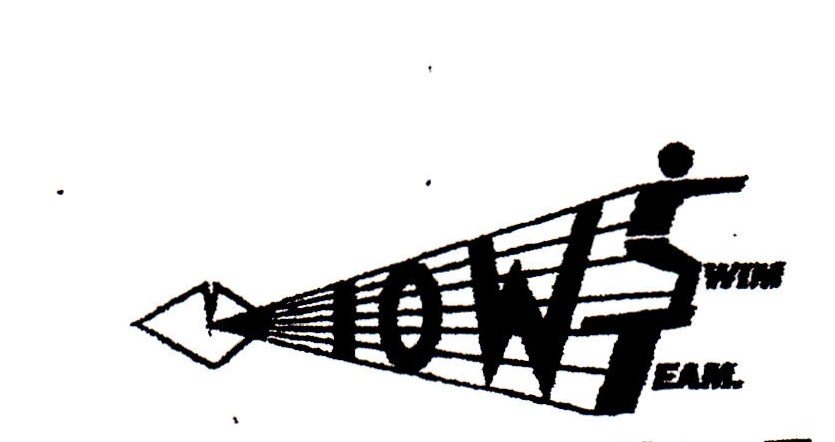 TEAM SELECTION SHEETDATE:________SAT 15th November               VENUE:________Basinstoke_______Competition/Fixture:      MINOR LEAGUE ROUND 2      Coaches Attending:__ TBC ___________Contact:__ coaches@seaclosesc.co.ukTravel ArrangementsMeet Ryde Pier at__15.15   for ___15.47__p.m. Fast Cat.Return Ryde Pier __22.35 (22.15 ferry)__Please show your availability asap and if not available please advise on E MAIL .********TEAM TRACKSUIT TOPS TO BE WORN AT ALL TIMES********Boys TeamGirls TeamHarry Elliott Mia Curtis Jamie MursellLucy KralGabe Wells Lottie Van der HelstraeteMia StillwellJosh BeggElysia BlacklockSean JoyceGrace Bolland Solomon Wells Tilly Jones Frank MorrisonAmber WallMorgan EvansAbi Lacey Ben KralErin Lovely Sam CumpstyZoe PauletCharlotte DespardLuke Blackman Lelayna BlacklockMichael JoyceMegan King Tom KralAmber Backhouse Harvey Stillwell  Beth Elliott Aidan Pierce Renee StewartAlex Stewart Emily KralJames Stirling Gemma WallJordan PauletEleanor King 